ESTADO DO TOCANTINS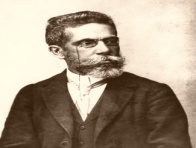 PREFEITURA MUNICIPAL DE FORMOSO DO ARAGUAIA-TO CONCURSO PÚBLICOINSTITUTO MACHADO DE ASSIS-IMASeriedade, compromisso e competênciaMODELO DE FORMULÁRIO PARA RECURSO SENHOR DIRETOR DA DIRETORIA DE CONCURSOS PROCESSOS E SELEÇÃO – IMASOLICITA:FUNDAMENTAÇÃO:C A R G O:  (Colocar o nome do cargo)NOME DO CANDIDATO (LETRA DE FORMA):Nº DE INSCRIÇÃO:DISCIPLINA / CONTEÚDO  (   ) Português (   ) Matemática (   ) Informática (   ) Conhecimentos Pedagógicos (   ) Legislação do SUS (   ) Conhecimentos Específicos                           Marque um “x”QUESTÃONº: __________             ALTERAÇÃO DE GABARITO               ANULAÇÃO DA QUESTÃO